CHANGE REQUESTCHANGE REQUESTCHANGE REQUESTCHANGE REQUESTOriginator:Change Request Number:Change Request Number:Date:Subcontract Number:Subcontract Number:Subcontractor:Subcontractor:Subcontractor:Subcontractor:Change Notice Number:References:References:References:References:Description of Change:Description of Change:Description of Change:Description of Change:Attachments:ð Drawings                        ð Specifications                        ð OtherAttachments:ð Drawings                        ð Specifications                        ð OtherAttachments:ð Drawings                        ð Specifications                        ð OtherAttachments:ð Drawings                        ð Specifications                        ð OtherJustification for Change:This change is an entitlement under Contract article ______________________This change will modify the Scope of Work.          This change will modify the Contract Price.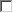 This change will modify the Contract Price.          This change will modify the Contract Schedule.The critical path is impacted.This change will modify the performance conditions.Justification for Change:This change is an entitlement under Contract article ______________________This change will modify the Scope of Work.          This change will modify the Contract Price.This change will modify the Contract Price.          This change will modify the Contract Schedule.The critical path is impacted.This change will modify the performance conditions.Justification for Change:This change is an entitlement under Contract article ______________________This change will modify the Scope of Work.          This change will modify the Contract Price.This change will modify the Contract Price.          This change will modify the Contract Schedule.The critical path is impacted.This change will modify the performance conditions.Justification for Change:This change is an entitlement under Contract article ______________________This change will modify the Scope of Work.          This change will modify the Contract Price.This change will modify the Contract Price.          This change will modify the Contract Schedule.The critical path is impacted.This change will modify the performance conditions.Cost Impact:Cost Impact:CAD$:            (Per Enclosed Impact Statement)CAD$:            (Per Enclosed Impact Statement)Schedule Impact:Schedule Impact:DAYS:            (Per Enclosed Impact Statement)DAYS:            (Per Enclosed Impact Statement)Received by and on behalf of FLINT Corp.Received by and on behalf of FLINT Corp.Issued for and on behalf of Subcontractor:Issued for and on behalf of Subcontractor:FLINT Corp. Representative:FLINT Corp. Representative:Subcontractors’ Representative:Subcontractors’ Representative:Title:Title:Title:Title:Date:Date:Date:Date: